ANNUAL ADMINISTRATIVE REPORT ON THE WORKING OF THE INSPECTORATE OF FACTORIES FOR THE YEAR,2022.General Administration :-There are four Zonal Factory Offices each at Guwahati, Dibrugarh, Bongaigaon & Jorhat headed by Senior Inspector of Factories and assisted by Inspector of Factories. 	There are seven (7) District Factory Offices each at Guwahati, Nagaon, Sibsagar, Tinsukia, Tezpur, Kokrajhar & Silchar headed by Inspector of Factories.                       The posting of the Officers and opening of District Factory Offices depends upon the concentration of registered factories in the District/Areas.                                    An organizational Chart showing the detailed set-up of Inspectorate of Factories, Assam is annexed at Annexure –I.                                The following Acts & Rules are administered by this Inspectorate.The Factories Act.1948.The  Factories Rules 1950.The Payment of Wages Act.1936.The Cotton Ginning & Pressing Factories Act.1936.The Assam Factories (Welfare Officers)Rules 1950.The  Factories (Safety Officers)Rules.1980.The physically Handicapped Person (Employed in Factories)Act.1986.The  Control of Industrial Major Accident Hazards Rules 1990.The Assam Physically Handicapped person (Employed in Factories)Rules.1992.Manufacture, Storage, Import & Handling of Hazardous Chemicals Rules1989.The Chemical Accidents emergency Planning preparedness and response Rules 1996. The Child Labour Prohibition & Regulation Act.1986.The Child Labour Prohibition & Regulation Rules.1992.2.        Factories:-        At the end of the year 2021 the total number of factories in the   State has been increased to 8138  Nos. as against the previous years figure of 7791 nos. A total number of 366 new Factories were registered in the year and 19 Nos.of  Factories were crossed off/removed from the list of the registered factories.                                      Out of 8138 nos. of  factories 6606 were defined as  Factories under section 2(m)(i), 1283 under section 2(m)(ii) and 249 nos. were declared factories under section 85 of the Act. Out of 8138 factories 118 nos. were Govt. owned and rest 8020 were under private sector.                                    The District and Industry wise distribution of newly registered and Crossed off factories along with the category of factories to workers are Shown in the Table-No.I and 2-A & 2-B respectively.3.   Working Factories:- Out of 8138 registered factories including 2                         educational Institutions the number of working factories is 7058 against the previous year figure of 6706 and rest 1080  is not in working condition.                                       A total no of  267 Annual Returns were received from the factories during the year. The Inspector of Factories and Statistical staff were directed to motivate to defaulter factories towards regular submission of returns. Frequent inspection and legal action may help to improve the positions. 4.         Employment :-Total  267 Nos. of Factories submitted  annual return. As per return the  projected daily number of workers employed 39215 nos. Thus the total average daily nos. of workers in 7058 factories is 294725 as against the last year figure  322422.                                     The employment position as per Industrial Classification and district wise employment of workers in factories is shown in Table No. III & IV.5.	Accidents:- The total number of Industrial Accidents reported by the factories           during the year is 38 including 8 fatal accidents. Reduction in the frequency of accidents has always been a matter of great importance to this Inspectorate. To reduce the frequency of accidents steps have been taken which include frequent inspections, technical suggestion etc. The nature of Industry wise and cause wise distribution of accidents are shown in Table-VI & VII. The number of accidents for the last 3 years along with severity rate and frequency rate for 2022 are shown in Table No.VIII.6.	Safety in Factories:- The Inspectorate of Factories has taken special care forimplementation of the Safety provisions of the factories Act.1948 and Rules framed there under during the year. The Department organized “ National Safety Day” and safety week in factories and safety training imported to the workers and Managements. As a result of which the severity rate of Industrial Accidents has sharply come down. Moreover necessary guidance and advice was given by the Inspectors, on adoption of safety precaution such as guarding of machinery safe working condition, careful handling of materials, use of personal protective device etc. The Hazardous and major accident hazards factories of the state were asked to formulate their safety policies and to submit the policies.		With an aim for augmented activities in the field of accident prevention a forum consisting of management and workers representative is of  primenecessity and a safety committee can be the appropriate forum. The factories Act. provides for setting up the safety committee. T his Inspectorate plays a vital role in setting up safety committee in various factories of the state. Most of the factories particularly the hazardous factories have constituted safety committee in the factory.		In addition to the above, mock drills at periodical intervalswere carried out in the major accident hazards factories. The major accident hazards factories in the state have submitted the ON SITE emergency plans. The management of these factories are also being asked to prepare and submit the OFF SITE emergency plans, disclosure of information regarding hazardous chemical and hazards involved in the process, as required under the provisions of the Act. (Sec.41-B)  The number of Safety Officers appointed in the hazardous factories as well as the factories employing more than 1000 workers are as shown in Table No. IX.7.	Health &Welfare :  The working environment has got direct impact on the health of the persons who are working in the factories. The environment may be responsible for the cause of occupational diseases or other non-occupational diseases. The environmental factors such as presence of contaminants in the air, physical factor like humidity, noise, lighting etc, are examined by the Inspector and preventive measures are suggested.		The chapter V of the factories Act. 1948 deals with the provisions of Welfare of the workers employed in the factories and accordingly the following provisions are extended to factories in the state.Washing facilities. First aid appliances etc.Canteen facilities (where more than 250 worker are employed)Shelter, rest rooms and lunch room ( Where more than 150 workers are employed.)Ambulance room (if more than 500 workers are employed)Creache facilities (If more than 30 women workers are employed)Welfare officers (If more than 500 workers are employed)                                     The welfare amenities like canteen, rest rooms, creaches,etc. are provided in most of the factories as a statutory requirement. These amenities are also provided by some managements in their establishment/   factories though they are not statutory bounded to do so. The average daily number of workers utilizing these facilities are highly satisfactory. The Welfare facilities provided in different factories as shown in Table No. X.8.	Safety Cell: The cell is headed by a Additional Chief Inspector of factories under the supervision of this cell, the major hazardous factories were classified and mock drills were carried out in the major hazards units. It also assessed the preventive and protective measures taken by the management of the hazardous unit and suggested additional measures to improve the work environment from the safety point of view. This cell also guides the Inspector in implementation of the Assam Control of Industrial major Accident Hazards Rules. 9.	Statistical Cell:  The statistical cell under control of the Chief Inspector of           Factories was established in 1963. The cell is headed by Statistical Officer and Assisted by two statistical assistance and two computers. In the year 2018 the Strength of cell was one Statistical Officer  two statistical assistance ( one is vacant) and two Computers.	  The cell is responsible for collection of data in respect of Safety, Health, Welfare and employment in factories, covered under Factories Act & Rules framed there under & Payment of Wages Act, etc. Data’s are compiled and consolidated statements are to be prepared within the stipulated time as per direction of  the   Director of Labour Bureau, Chandigarh. Moreover this cell is responsible for preparation of various statistical statements and proformas to feed many Government Department .and other Non-Government Agencies including individual scholars10.	Inspection:      The Inspecting Officer of the Deptt. Carried out total 1207 inspection during the year 2022. Out of which 30 Inspections is made to chemical Factories. In  addition 80 un- registered factories/ premises are inspected with a view to bring them under the purview of the factories Act.1948. Table No.XI show the detail in inspection.11.	Prosecution:   During the year 2022 26 Nos. cases were launched against 26 Nos. factories under different sections  of the Factories Act 1948 for contravention of 61 provisions detected during the course of inspection by the field officer of the Department.12.	Approval of Plans :  The Total no. of plans submitted for approval to the Chief Inspector of Factories during the year was 366 for Construction of new factories and 49 for extension, alteration, modification, of existing factories. Details are shown in Table No.XII.13. 	Registration, Licencing & Collection of Fees etc. :  The Inspectorate collects a good amount revenue by way of registration and licensing under the factories Act. 1948 and renewing the licenses of the existing factories. The break up Figure of revenue earned by the Department. Were shown in Table No.XIII. 14.	Industrial Hygiene Cell:-The Industrial Hygiene Laboratory had been revived  and new equipments were procured for functioning of the laboratory. The laboratory staffs was entrusted with the job of testing sound level, environmental monitoring and toxic gas detection. More modern equipments are required to make the laboratory fully operative.  15.	Site Appraisal Committee:- Under the chairmanship of Chief Inspector of Factories.Assam have cleared seven (7) site for establishment of new factories during the period ending 2022.	1. Sunit Breweries (P) Ltd. Industrial Growth Centre.     Balipara.Sonitpur.Assam-784101 	2. Kaziranga Biofuels Pvt. Ltd. Industrial Growth Centre.     Balipara.Sonitpur.Assam-784101 	3. Indian Oil Corporation Ltd.Betkuchi.Terminal.Guwahati	4. Chemex Global.Opposite Azanta Pharma.Mirza.Palasbari Road.Guwahati-781144	5. BDS Steel.Vill-Maadanpur.Changsari.Kamrup-78110116.	   Conclusion:- The effective enforcement of the provisions of the Factories Act and Rule for last 70 years has provided ample benefits to the working class of the factories and also the management. It has considerably improved the working and employment condition in the factories, generally increased productivity, reduced the number of accidents, thus reduced the loss of time and helped overall development of the nation.	The Inspectorate of Factories is dedicative in achieving its aim and sincerely Endeavour’s towards its fulfillment. But in its strives it is still facing a lot of problems, which somehow or other acts as determent to some extant: 	The Inspectorate successfully completed an ambitious project called “Factory Information System” which has become operational since this year. This project shall result in the improved efficiency of the organization. Improved decision making .Improved morale of employees and many more including a big step towards the E governance	The Inspectorate at present, delivers its service in online mode only thereby bringing transparency and timeliness in service delivery.   Frequent or increased No. of inspections of factories could not be conducted due to meager T.A. fund, non availability of Govt. vehicles for field officers, as most of the factories are situated in areas not accessible by public transport.The capacity building skill development training programme are to be impacted to all the employees.	Appropriate and timely action by appropriate authorities in these respect shall definitely boost up working of the inspectorate to a higher level of achievement.                                                                                                      ( Dipak Chandra Deka)Chief Inspector of Factories. Assam.                                                                                            Guwahat-40PROFORMAInspectorate Staff (Gazatted)  under the Factories Act 1948 for the year   2022TABLE NO-1New Registered Factories-2022TABLE NO.2(A)Details of the De- Registered Factories,2022TABLE NO.-2(B)Industry Wise De-Registered Factories.-2022TABLE-IIIShows District wise distribution of registered factories and average daily No. ofEmployment in the year 2022TABLE-IVAverage daily number of workers employed in registered factories in the year, , ,2020 , 2021 & 2022Table IVTABLE-V.Woman and Children Workers employed in Factories which submitted returns.TABLE –VICause wise distribution of Accident in Assam.TABLE-VIIIndustry wise distribution of Accidents.TABLE-VIII.Accidents in Factories in Assam.S.R= Mandays worksMandays lost X one thousandF.R.=No. of Accident X one Lakh	Manday worked                                                  TABLE-NO.IXTABLE-X.TABLE-XIInspection of FactoriesTABLE-XIIApproval of PlanTABLE- XIIIRevenue and Expenditure   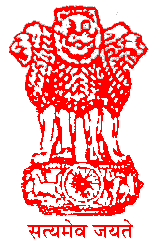 GOVERNMENT OF ASSAMANNUAL ADMINISTRATIVE REPORT2022CHIEF INSPECTOR OF FACTORIES; ASSAMNPS INTERNATIONAL SCHOOL LANEBETKUCHI,LOKHRA,GUWAHATI-40Sl No.Name of the postSanctioned StrenghtWorking strengthRemarks1231Chief Inspector of  Factories.Assam.11HQ2Addl, Chief Inspector of Factories,Assam.33Not for the whole year3Jt. Chief Inspector of Factories. ---4Dy. Chief Inspector of Factories.5Regional/Sr. Inspector of Factories.44Not for the whole year6Inspector of Factories21165 vacant7Asstt. Inspector of Factories8Specialist InspectorMedical Inspector…………………Chemical InspectorHygiene InspectorOther Inspector         11Resigned in 20229Total of Inspection Staff Sl.No.1-8)30255 vacant10Certifying Surgeon (a) Employed by                                       the Inspectorate                               (b) Notified3-2-1 vacantNo of FactoriesNo of FactoriesNo of FactoriesNo of FactoriesNo of FactoriesNo of WorkersNo of WorkersNo of WorkersNo of WorkersDistrict2(m)(i)2(m)(ii)Sec(85)Total2(m)(i)2(m)(ii)Sec(85)Total123456789Barpeta1313258258Baksa55100100Bongaigaon224040Cachar181810151015ChirangDarrang8513645300945Dibrugarh222214851485Dhubri66566566Dhemaji338080Goalpara336161Golaghat77169169Hailakandi119090Jorhat1311431750367Kamrup107471184040360614461Karimganj1111261040650Karbi-Anglong66120120Kokrajhar224402060Lakhimpur66122122Marigaon26840600640Nagaon20222459815018766Nalbari112020N.C.HillsSibsagar10212240180420Sonitpur1941245213008829Tinsukia323358752001075Udalguri99180180TOTAL=32630103661223222008714519District.No. of Factories.No. of Factories.No. of Factories.No. of Factories.No. of WorkersNo. of WorkersNo. of WorkersNo. of Workers2(m)(I)2(m)(II)Sec.85TOTAL2(m)(I)2(m)(II)Sec.85TOTALKamrup91101435148Nagaon11220125145Dibrugarh1144Sibsagar222525Dhubri1188Tinsukia223535Sonitpur112020Total=17111192551255385Sl,No.CategoryDescriptionNo. of Factories.101Crop and Animal Productio210Mfg.of Food products 2311Mfg. Distilling, rectifying & blending of Spirit412Mfg. of tobacco products113Mfg. of Textile14516Mfg. of wood & wood products617Mfg. of  Newsprint21820Mfg. of chemical & chemical products1721Mfg. Of pharmaceutical, medicinal chemical and botanical products.1822Mfg. of rubber & plastics products3923Mfg. of other non- metallic mineral products31024Mfg. of basic metals11125Mfg. of fabricated metal products22611227Mfg. of electrical equipments 11328Mfg. Of machinery and equipments1431Mfg. Of Furniture1545Wholesale and retail trade and repair of motor vehicles and motorcycles11652Warehousing and transport activities for transportation1TOTAL=19SL.NoDistrictNo. of FactoriesNo. of workers12341Barpeta12432062Baksa4417463Bongaigaon10276284Cachar460163105Chirang2813366Dibrugarh562296157Darrang12442798Dhemaji234759Dhubri151765910Goalpara58228311Golaghat4031160112Hailakandi56360213Jorhat4611241614Kamrup23258762315Karimganj156516616KarbiAnglong60169617Kokrajhar56399718Lakhimpur101300319Marigaon147861320Nagaon5222367921Nalbari7629612228103223Sibsagar4951870324Sonitpur6362796525Tinsukia8353092826Udalguri1054900TOTAL=8138322422IndustrycodeGroup of Industries (Factories)202020202021202120222022IndustrycodeGroup of Industries (Factories)No. of FactoriesNo. of workersNo. of FactoriesNo. of workersNo. of FactoriesNo. of workers1234567801Crop and animal production, Hunting & Related activities20453204542147405Mining of Coal and lignite3223223220611011011010Mfg. Of Food20358563320918914921999380311Mfg. Of Beverages18039611944513214510512Mfg. Of Tobacco products48723487154874113Mfg.Of Textiles.69429671454372459514Mfg.Of Wearing apparel.9175102271022715Mfg. of leather and related products11211211216Mfg. Of Wood & products of wood cork43591564399384441941917Mfg. Of Paper & Paper products16362461696566174699318Printing & reproduction of recorded media72184874191876197819Mfg. Of Coke and ,Refined Petroleum products 11595621208928124893420Mfg.Of Chemical & Chemical products.20114254207141972121479321Mfg.Of pharmaceutical, medicinal chemical and botanical products.68809470821070967022Mfg.Of rubber and plastics products.40210062441111164721185923Mfg. of other non- metallic mineral products27241117892836116228295812217324Mfg. Of basic metals 17448211784879182504625Mfg. Of Fabricated metal products except machinery & equipment17229161823416196372226Mfg. Of Computer,  electronic and optical products17293162931629327Mfg. Of electrical equipment 11133781133524113351428Mfg. Of machinery and equipments528985291256106329Mfg. Motor vehicle, Trailer & semi Trailer34234234230Mfg. Of other Transport equipments10367410367410367431Mfg. Of Furniture54146357154564168532Other manufacturing 5616101610133Repair and installation of machinery and equipment13234152941529435Electricity, gas, steam and air conditioning supply55408155406557501236Water collection, treatment and supply  4504504503811522522542--12012045Wholesale and retail trade and repair of motor vehicles and motorcycles17844841834655193496846Wholesale trade, except motor vehicles and motorcycles.10101047Retail trade except of motor vehicles and motorcycles39403394033940349Land transport and transport via pipelines13640136381363052Warehousing and transport activities for transportation41811428304894074Other professional, scientific and technical activities28282885Technical and vocational education208502095Repair of computer and personal and household goods191241912419124TOTAL751229472577903056908138322422YearNo. of FactoriesNo. of FactoriesTotal No. ofWorkersTotal No. ofWoman workers.Total No. ofChild workers202075122802947253831420217790291305690397402022813836632242241915Sl.No.Cause of Accident202020202021202120222022ABABAB1Mining & agglomeration of hard coop (101)11412Machinery moved by machine power( 102-112)29122213Machinery not moved by mechanical power (122-123)4Transport (113-116)1115Electricity (117)1116Fire,Explosion,Gassing ( 118-120)21117Molten Metal (121)11118Use of Hand Tools (124)29Struck by falling body (125)124410Falling From height (126)42134411Falling on the flat (127)31112Falling into pits excavation (128)13Stepping or striking against objects (129)214Handling goods & Articles ( 130)15Others (131)111TOTAL=919440838Nature of Industries202020202021202120222022Nature of IndustriesFatalNon-FatalFatalNon-FatalFatalNon-Fatal01-Crop and animal productiion10-Mfg. Of Food32822411-Mfg. Of Beverages5912-Mfg. Of Tobacco products13- Mfg. Of Textiles.116-Mfg. of wood and wood products417-.Mfg. Of Paper & Paper products1419- Mfg. Of Coke and ,Refined Petroleum products1520- Mfg. Of Chemical &Chemical products.34121-Mfg. Of pharmaceutical, medicinal chemical and botanical products22-Mfg. Of rubber and plastics products1123- Mfg. of other non- metallic mineral products.11424- Mfg. of basic metal 113125-Mfg. Of Fabricated metal products except machinery & equipment1128- Mfg. Of machinery and equipments430- Mfg. of other transport equipments.135- Electricity, gas, steam and air conditioning supply.152-1       TOTAL=919440838YearFatalNon-FatalTOTALSeverityFrequency1234562020919285.28%0.22%2021440449.32%0.43%20228384634.18%2.6%YearNo. of Safety officers to beAppointed as per provision.No. of Safety officers to Appointed as presentAs per submitting return2020127220218702022753YearAmbulanceRoom.CanteenShelter/Rest/Lunch RoomCrècheWelfare OfficersWelfare OfficersYearAmbulanceRoom.CanteenShelter/Rest/Lunch RoomCrècheRequired to be appointed.Required to be appointed.20208812011749841572021901301255590162202231119122691777Year2(m)(i)2(m)(ii)Sec.85TotalU/R FactoriesChemicalFactoriesTotal No. of regd. factories2020199514297635003015675122021125049024177785357790202285033720120780308138YearPlans Submitted for new constructionPlans submitted for extension/alteration/modificationTOTALPlans ApprovedPlans ApprovedTOTALReturn back for resubmit-ionYearPlans Submitted for new constructionPlans submitted for extension/alteration/modificationTOTALNew ConstructionExtensionTOTALReturn back for resubmit-ion202030240342302403422021291693602916936020223664941536649415Sl.No.Head ofcollectionCalendar yearCalendar yearCalendar yearExpenditure Incurred (Plan & Non-plan)Expenditure Incurred (Plan & Non-plan)Expenditure Incurred (Plan & Non-plan)Sl.No.Head ofcollection202020212022202020212022123456781New Registration297500.00969000.001404500.00Plan74188111.00Plan81898632.0082020370.002Renewal fee18377705.0028132361.0030047085.00Plan74188111.00Plan81898632.0082020370.003Late fee1034401.00816279.00990085.00Plan74188111.00Plan81898632.0082020370.004Transfer fee56125.0045000.00100500.00Plan74188111.00Plan81898632.0082020370.005Amendment fee105625.0041500.0066500.00Plan74188111.00Plan81898632.0082020370.006Duplicate fee2000.00Plan74188111.00Plan81898632.0082020370.007Fitness feePlan74188111.00Plan81898632.0082020370.00